県総体各会場及び駐車について○陸上・柔道・野球の会場について・上記の３つの種目が倉吉陸上競技場・倉吉武道館・倉吉市営球場にて開催されます。　下の図面が各競技の駐車割り当てです。　各種目の駐車場所は下のように振り分けました。○バドミントン会場について・バドミントンは倉吉体育文化会館で開催されますが、道路をはさんで向かいに日本海新聞社の駐車場があります。この駐車場は駐車禁止ですのでよろしくおねがいします。種目駐車場割り当て表駐車場割り当て表駐車場割り当て表駐車場割り当て表陸上②③⑧柔道④③⑥⑦野球④⑤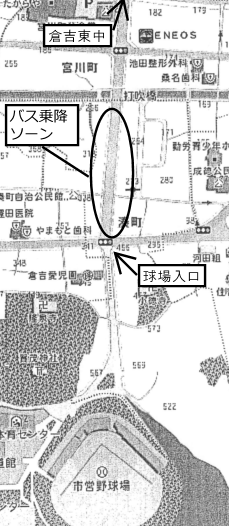 一般①成徳小学校　グランド未来中心ラグビー場周辺駐車場